DF65 Motala 24 mars 2024 Region MittINBJUDAN – årets första regionala rankingregatta i region mitt.Datum:                  Sön, 24  marsPlats:                     Motala segelsällskap.Tävlingregler:      För regler, villkor för deltagande mm se HärBåtklass:               DragonForce 65Arrangör:             MTSS med Svenska DF-förbundet region Mitt. Kontakt                MTSS Anders Jarl 072-972 99 29      DF Region Mitt: Peter Axell 070 530 68 54Anmälan.Anmälan skall göras senast 19 mars via DF65-förbundets hemsida www.dragonforce65.seAnmälningsavgiften är 120 kr och betalas till MTSS via  Swish _____________.Ange tävling, namn, båttyp, segelnummer och ev. grand master. Maximalt antal deltagare 36. Efteranmälan är dubbel avgift.Program                                                                                                                                           Registrering och rorsmansmöte 10:00 i anslutning till seglingsplats.                                  Första start snarast efter rorsmansmötet.                                                                            Lunchen kommer att hållas så kort som möjligt.  Ingen ny omgång startas efter 16:00.Lokal information:   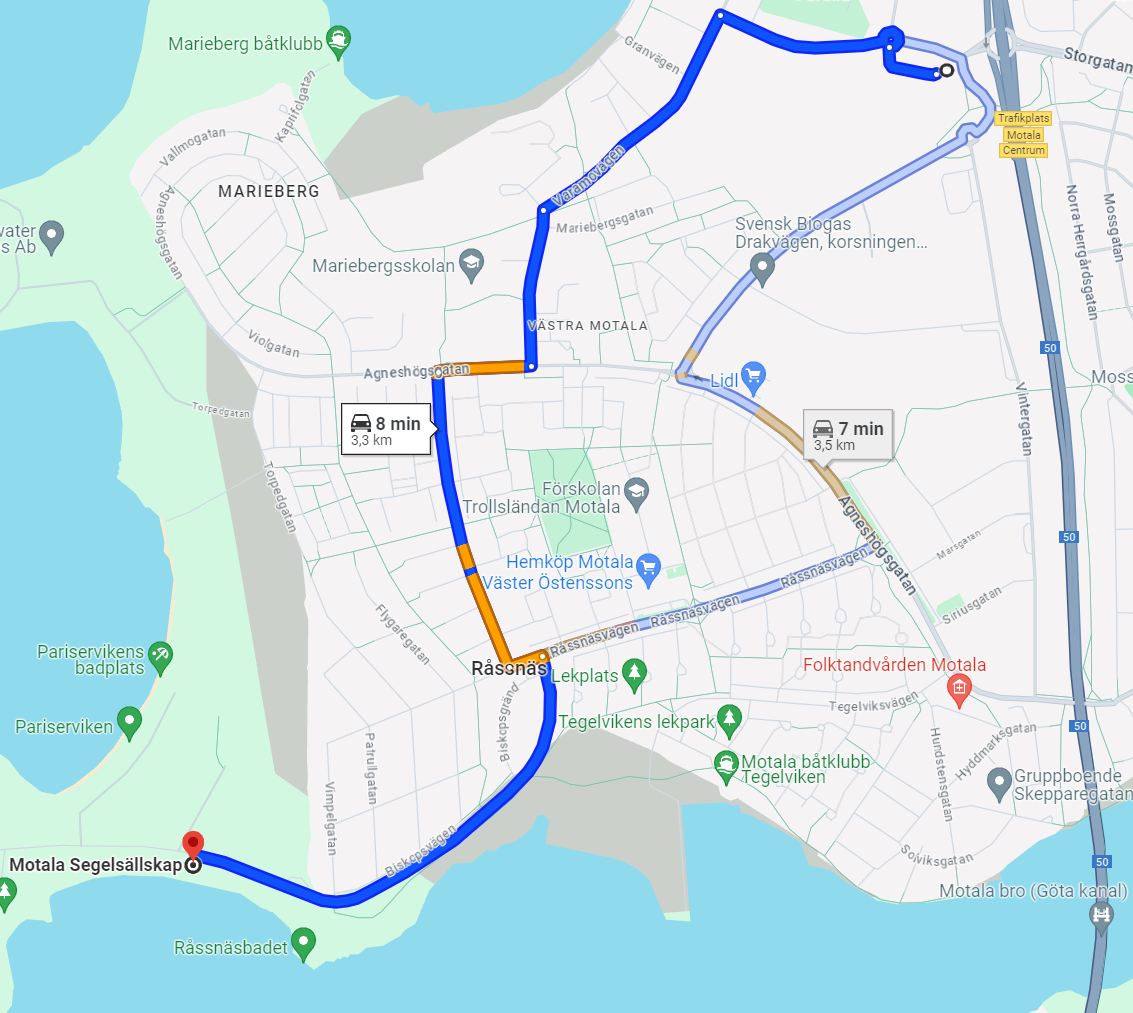 